Plan zajęć na najbliższy tydzieńPONIEDZIAŁEK 14.01
-Trening funkcji umysłowych godz. 15-18 ( z p.Kasią)
-Masaż klasyczny godz.16-18 (p.Szymon)WTOREK 15.01
-Gimnastyka zdrowotna godz.13-15 (z p.Laurą)
-Warsztaty z rękodzieła godz.14-16 (p.Agnieszka)
-Światłoterapia godz.15-17 (p.Danusia)ŚRODA 16.01
-Dietetyka godz.15-18 (p.Angelika )                                                                                            -Światłoterapia godz.15-17 (p.Danusia) 							          -Masaż klasyczny godz.16-18 (p.Szymon)          CZWARTEK 17.01
- Spotkanie „Powitanie Nowego Roku” godz.15:00 PIĄTEK 18.01
- Kółko teatralne + Zespół wokalny godz.14:30 (p.Iza, p.Magda)        Serdecznie zapraszamy !                                                            Dofinansowano ze środków budżetu Miasta Poznania#poznanwspiera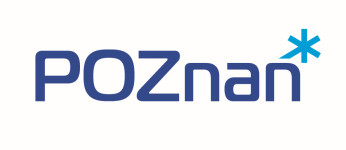 